PROJE ÖZETİDÜZ AYNALARDAN YARARLANILARAK UYGUN GEOMETRİDE BİRLEŞTİRİLEN DÜZENEK AYNADAKİ YANSIMANIN SİMETRİSİNİN ESERİPROJENİN ADISONSUZ IŞIKMALZEMELERAYNA 30*30 FARKLI RENKLERDE LED LAMBAPilİLETKEN KABLOLARPROJE SONUÇLARIBirden fazla aynanın biraraya gelerek bir cisimden elde edebilecek görüntülerin sonsuz sayıda olabileceği gözlenir.SORUBirden fazla ayna kullanılarak kaç tane görüntü elde edilebiliriz?HİPOTEZBirden fazla ayna kullanılarak sonsuz sayıda görüntü elde edilebilirizUYGULAMA ŞEKLİ6 özdeş ayna küp biçimde birleştirilir.Bir tanesine gözlem yapmak amacıyla 10 cm çapında delik açılır.En alttaki aynaya küçük delikler açılarak farklı renklerdeki ledler yerleştirilerek 3 basit devre oluşturulur.ÖNERİ ve BEKLENTİLERDüz aynadaki yansımalar keşfedilir.Birden fazla ayna kullanılarak oluşacak görüntü sayısı belirlenmeye çalışılır.KONU ARAŞTIRMASI
Düzlem Aynalarda Görüntü Oluşumu Nasıl Olur?Düzlem aynalarda görüntü oluşumunu anlamak için öncelikle fizikteki görme olayının nasıl gerçekleştiğini  anlamamız gerekir.Bir cismin görülebilmesi için o cisimden gözümüze ışık gelmesi gerekir. Cisimden çıkan ışınlar gözümüze doğrudan gelirse cismin kendisini algılarız. Işık yansıma yada kırılma sonucu gelirse, görüntüsünü algılarız.Bir cismin düzlem aynada görüntüsünü bulabilmek için , cisimden düzlem aynaya en az iki tane ışın gönderilir ve bu ışınların yansımaları sağlanır. Yandaki şekildeki  görüldüğü gibi yansıyan  ışınların kesiştiği noktada görüntü oluşur.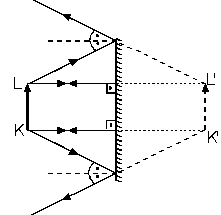 Düzlem Aynada Görüntü Özellikleri Nelerdir? Görüntü  Zahiri ( sanal )dir.  Yani sadece gözle görülür,  herhangi bir perdeye düşürülemez. Cisim ve görüntünün aynaya uzaklıkları eşittir. Cisim ve görüntünün boyları eşittir.Cisim ve görüntü  Aynaya  göre simetriktir ANALİZ SONUÇLARIDüzlem aynalarda yansımanın kuralları olduğu ve aynaların  birbirlerine göre konumlarının görüntü sayısında etkili olduğu gözlemlendi.Proje DanışmanıMUSTAFA PARLARProjeyi HazırlayanlarEMİŞE BEYZA SEÇGİN